PORTARIA Nº 150/2021 - GAB. MSQMAA PREFEITA MUNICIPAL DE SANTA QUITÉRIA DO MARANHÃO, Estado do Maranhão, SÂMIA COELHO MOREIRA CARVALHO, no uso de suas atribuições legais que lhe confere a Lei Orgânica do Município de Santa Quitéria do Maranhão - MA, art. 11, inc. II, da Lei nº. 45/93, e art. 37, inc. II, da CF/88.RESOLVE:Art. 01º NOMEAR, SUELLEN NORONHA DA SILVA, portadora da Cédula de Identidade nº 042986692011-1 SESP/MA e inscrita no CPF nº 609.026.593-40, para exercer o cargo em comissão de ASSESSORA DE APÓIO TÉCNICO ADMINISTRATIVO, DA CECRETARIA DE DEFESA SOCIAL, DO MUNICÍPIO DE SANTA QUITÉRIA DO MARANHÃO.Art. 02º Esta Portaria entrará em vigor na data da sua publicação. Art. 03º Revogam-se as disposições em contrário.Publique-se, registre-se e cumpra-se.Santa Quitéria do Maranhão – MA, 07 de junho de 2021.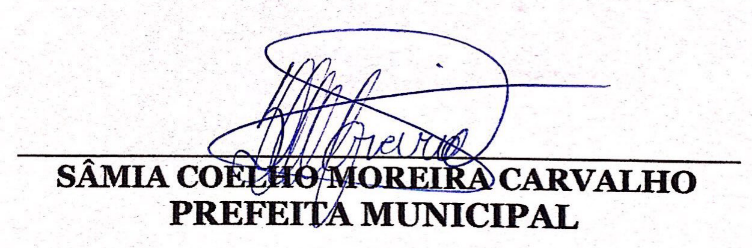 